\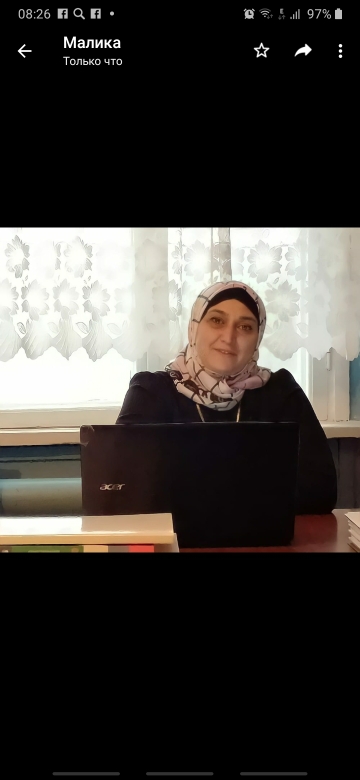  Председателем Профосоюзного комитета является   Давлетова Руият Вахмурадовна С 2004 года работает в МБОУ Пятилеткинская СОШ ", председателем Профкома была избрана 13 апреля   2016 года.      Быть лидером, а таковым должен являться председатель Профкома, в учительском коллективе сложно.    Для установления и поддержания оптимальных межличностных взаимодействий, организации своего общения с окружающими, в моём случае с коллегами, необходимо обладать некоторой системой знаний и умений, которую принято называть «социально-психологическая или коммуникативная компетенция".      По моему мнению, основными личностными качествами профсоюзного лидера являются: 
- энергичность;
- любознательность; 
- коммуникабельность;
- креативность; 
- чувство собственного достоинства.
    Одними из них я обладаю, над некоторыми работаю.         В своей деятельности профсоюзная организация школы руководствуется Уставом профсоюза, Законом РФ "О профессиональных союзах, их правах и гарантиях деятельности", действующим законодательством РФ и субъекта РФ, нормативными актами выборных органов Профсоюза и соответствующих территориальных организаций Профсоюза, настоящим Положением.          На учёте в первичной профсоюзной организации Костекской школы состоят 74 человек, что составляет 100% сотрудников школы.
           В составе первичной профсоюзной организации:- педагогических работников – 27 чел.
- административных работников – 3 чел.
- вспомогательно-технического персонала –1 2 чел.
         Функциональные обязанности. Профсоюза инструктажа для вновь поступающих, инструктажа на рабочем месте, работа администрации по ознакомлению работающих с правилами техники безопасности. Профсоюзный комитет контролирует соблюдение законодательства о продолжительности рабочего дня, соответствия рабочих мест правилам техники безопасности.
          Профсоюзный комитет осуществляет контроль за выполнением соглашений по охране труда, обязательств по коллективному договору, плана улучшения условий охраны труда и санитарно - оздоровительных мероприятий, правильностью применения Положения об учёте и расследовании несчастных случаев на производстве, соблюдением законодательства об охране труда женщин и молодежи.        Профсоюзный комитет проводит проверки соблюдения законодательства о труде, обсуждает результаты проверки на собрании членов Профсоюза. Ежегодно заслушивается доклад директора школы о выполнении обязательств по коллективному договору, мероприятий по организации и улучшению условий труда.            В целях повышения авторитета Профсоюза школы и улучшения социально-трудовой защиты, профсоюзный комитет в полной мере использует права, предоставленные ему Законом о Профсоюзах, действующим трудовым законодательством.                              Под контролем Профсоюза соблюдение трудового законодательства о приёме на работу, переводе на другую работу, увольнении, ведении трудовых книжек, режиме рабочего времени и времени отдыха, об оплате труда, гарантиях и компенсациях, о выплате надбавок стимулирующего характера сотрудникам школы.          В целях повышения авторитета профсоюза школы и улучшения социально-трудовой защиты, профсоюзный комитет в полной мере использует права, предоставленные ему Законом о профсоюзах, действующим трудовым законодательством.                                      Заключенный коллективный договор повышает социальные льготы и гарантии.            Под контролем профсоюза соблюдение трудового законодательства о приеме на работу, переводе на другую работу, увольнении, ведении трудовых книжек, режиме рабочего времени и времени отдыха, об оплате труда, гарантиях и компенсациях, о выплате надбавок стимулирующего характера сотрудникам школы.              Благодаря активной работе Профсоюзного комитета в нашей школе сложилась благоприятная психологическая обстановка.​​​​​​​ПРОФСОЮЗНЫЙ КОМИТЕТ    Председатель Профкома – Давлетова Рукият Вахмурадовна   1.Организация работы по приёму в Профсоюз;  2.Информирование и разъяснение  позиции Центрального Комитета профсоюза, городского комитета о важнейших документах и событиях   профсоюзной жизни, о деятельности профсоюзного комитета первичной организации, организация и участие  коллективных акциях Профсоюза;   3.Работа с письменными   обращениями, заявлениями членов Профсоюза;   4.Работа по награждению   профсоюзного актива;   5.Разработка текущих и   перспективных планов работы профсоюзного   комитета;   6.Работа по контролю за соблюдением трудового законодательства в вопросах: оплаты труда, проведения аттестации, предоставления льгот обучающимся заочно, предоставления ежегодного отпуска, установления материального поощрения, порядка применения поощрения.        Заместитель Председателя Профкома - .Лорсанова А.А.1.Выработка предложений по кандидатурам в состав комиссии по ведению переговоров для принятия колдоговора;2.Разработка условий колдоговора, обеспечивающих сохранение и улучшение положения работников  по сравнению с действующим законодательством, по упорядочению взаимных обязательств между администрацией и трудовым коллективом, а также улучшению условий труда, быта и отдыха работников;3.Подготовка и проведение собрания работников учреждений по утверждению колдоговора;4.Контроль за выполнением условий колдоговора.Комитет по культурно-массовой и  спортивно оздоровительной работе: Гажимагомедов М. Г.1.Разработка проектов решений, собраний и заседаний профсоюзного комитета;2.Ведение протоколов профсоюзных собраний и заседаний профкома;3.Организация культурно-массовой работы среди членов Профсоюза: проведение вечеров отдыха, чествование юбиляров;4.Работа по улучшению жилищно-бытовых условий членов Профсоюза. 5.Организация спортивно-оздоровительной работы;6.Работа по организации летнего отдыха детей членов Профсоюза;Комитет по охране  труда и работе  с ветеранами педагогического труда.         Гаджимагомедов М  Г.1.Организация работы по соблюдению Правил внутреннего трудового распорядка: перерывов для отдыха и питания, привлечения к работе в выходные и праздничные дни;2.Согласование   инструкций по охране труда, участие в комиссиях по расследованию несчастных случаев, формирование и организация деятельности совместных комиссий по охране труда;  3.Работа с ветеранами школы.Ревизионная комиссия:    Арзамулова Ф. И .Финансовая работа профкома включает в себя:составление сметы на календарный год;беспечение своевременного поступления в кассу профсоюзной организации денежных средств (работа по сбору членских взносов), предусмотренных сметой;осуществление расходования профсоюзных средств согласно смете;ведение бухгалтерского учета и отчетности;создание условий для сохранности денежных средств и материальных ценностей профсоюзной организации;предоставление возможности и создание условий для работы ревизионной комиссии;составление отчета об использовании средств профсоюзного бюджета и предоставление его на рассмотрение и утверждение соответствующего выборного профсоюзного органа или собрания (конференции);своевременное предоставление отчета в налоговые органы, вышестоящие профсоюзные органы.